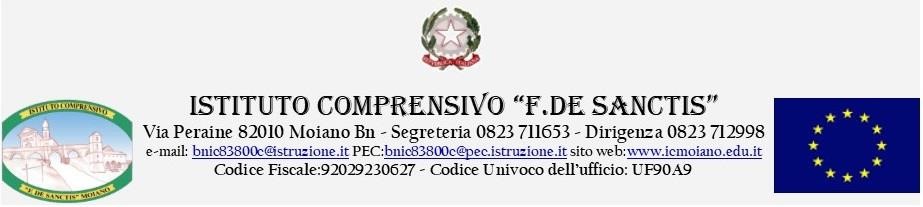 Rimodulazione PEI in seguito all’introduzione della DADs.   ………Il presente schema di programmazione tiene conto di quanto già definito a inizio d’anno scolastico 2019/2020 nel Piano Educativo Individualizzato dell’alunno D. A. In questo documento si riportano gli adattamenti introdotti dall’attivazione della didattica a distanza a seguito emergenza epidemiologica e alla sospensione delle attività didattiche in presenza.ALUNNO………………	ORDINE DI SCUOLA ……………….         PLESSO……………	CLASSE ….                   SEZIONE……. 	       DOCENTE DI SOSTEGNO ……………….ATTIVITA’ E STRATEGIE DIDATTICHEMateriali di studio proposti durante la DAD Materiale didattico autoprodotto (Es.  esercizi semplificati, schede, mappe concettuali, schemi di sintesi, etc.); Materiale didattico reperito in rete (esercizi, schede, mappe concettuali, schemi di sintesi, etc.); Videolezioni autoprodotte;       Videolezioni reperite in rete;  Libro digitale;     Registrazioni audio autoprodotte;       Videoregistrazioni; Visione di filmati/documentari;         Altro (specificare)..............................Tipologia di gestione delle interazioni con l’alunno e la famiglia Contatto diretto telefonico; Contatto tramite chat o videochiamate (ES. WhatsApp, Zoom, Skype, Meet, etc.) Software del registro elettronico E-mailFrequenza delle interazioni con l’alunno (specificare per quale modalità di interazione) Giornaliera ______________________________ Ogni due giorni______________________________ 3 - 4 volte alla settimana____________________ Altro_____________L’alunno partecipa alle videolezioni attivate?  SI     NOModalità di verifica formativa  Osservazione sistematica  Esperienza di didattica interattiva  Restituzione degli elaborati (rispetto dei tempi di consegna, frequenza)  Colloqui telefonici  Colloqui on line  Incontri on-line con la classe  Quiz o test online   Partecipazione e puntualità alle lezioni on lineMoiano,li                                                                              Il DocenteOBIETTIVI EDUCATIVI TRASVERSALI:(Elencare e descrivere solo ciò che è stato modificato rispetto alla situazione precedente).AUTONOMIE SCOLASTICHE: (Apprendimento e applicazione delle conoscenze- Compiti e richieste generali).AUTONOMIE FISICHE:AUTONOMIE PERSONALI: (Cura della propria persona).RELAZIONE/INTERAZIONE:(Interazioni e relazioni interpersonali).SOCIALIZZAZIONE:(Aree di vita principali -Vita sociale, civile e di comunità).OBIETTIVI DIDATTICI:(Elencare e descrivere solo ciò che è stato modificato rispetto alla                                           situazione precedente. Replicare appropriatamente il campo di esperienza per (Scuola Infanzia); area di apprendimento/disciplina per (Scuola Primaria/Secondaria di 1° grado) in           funzione delle modifiche apportate  rispetto al PEI).CAMPO DI ESPERIENZA: AREA DI APPRENDIMENTO/DISCIPLINA: